  苗栗縣建中國小辦理109年度下半年防災演練成果照片辦理時間:109年9月4日辦理地點:建中國小操場辦理人數:343成果照片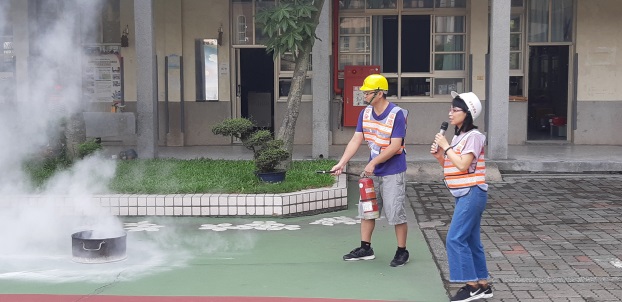 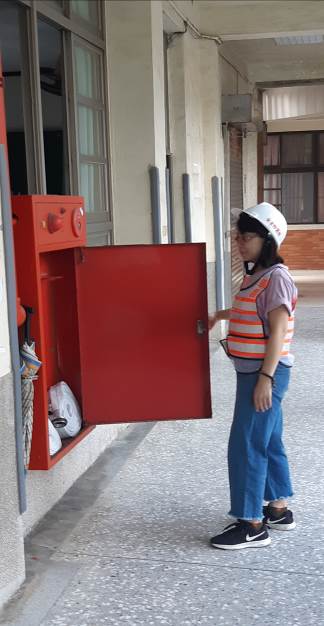 滅火器使用講解消防栓功能練習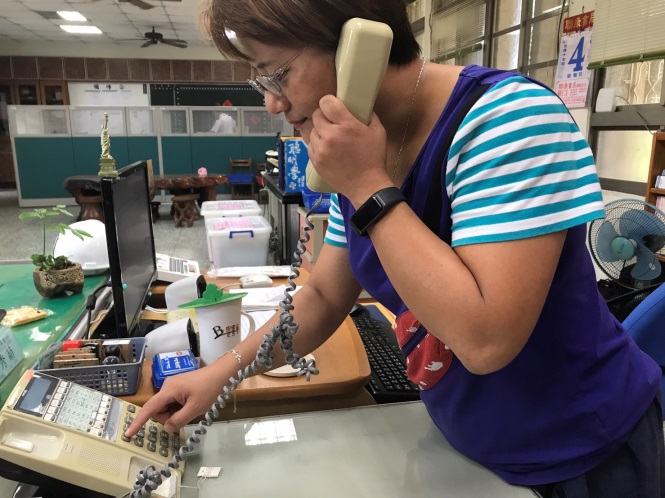 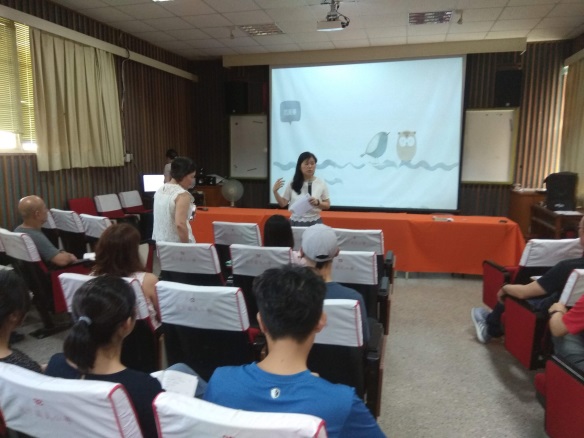 通報班演練會後檢討